Dictées flashs - Liste 10					Dictée bilanDictées flashs - Liste 10					Dictée bilanDictées flashs - Liste 10					Dictée bilanDictées flashs - Liste 10					Dictée bilan1 - Orthographe : dans la liste, avec un crayon gris, souligne les mots qui te paraissent difficiles à écrire.2 - Grammaire : place les mots à apprendre dans le tableau des natures (tu peux utiliser ton dictionnaire). Les mots qui peuvent avoir plusieurs natures sont déjà placés.3 - Vocabulaire : dans ta tête, cherche un nom de la famille des mots suivants.lutter 			 ....................................................................................repérer			 ....................................................................................se poser		 ....................................................................................sautiller		 ....................................................................................4 - Orthographe : relie chaque GN à l’adjectif correct, pour qu’il soit bien accordé.5 - Conjugaison : conjugue les verbes aux temps proposés.6 - Mots croisés : retrouve quelques mots de la liste grâce aux définitions.1 - Orthographe : dans la liste, avec un crayon gris, souligne les mots qui te paraissent difficiles à écrire.2 - Grammaire : place les mots à apprendre dans le tableau des natures (tu peux utiliser ton dictionnaire). Les mots qui peuvent avoir plusieurs natures sont déjà placés.3 - Vocabulaire : dans ta tête, cherche un nom de la famille des mots suivants.lutter 			 lutterepérer			 repèrese poser		 posesautiller		 saut4 - Orthographe : relie chaque GN à l’adjectif correct, pour qu’il soit bien accordé.5 - Conjugaison : conjugue les verbes aux temps proposés.6 - Mots croisés : retrouve quelques mots de la liste grâce aux définitions.CM1/CM2Dictées flashsAnnée 2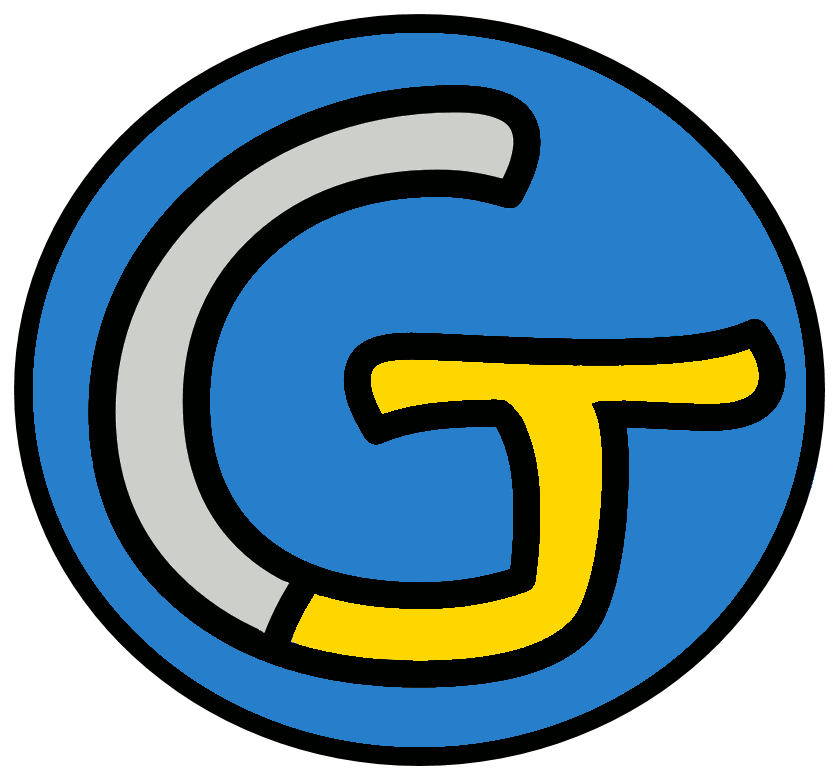 Étude de la langueOrthographeDictées flashsAnnée 2Liste 10Liste 10Liste 10Notions travailléesNotions travailléesAccord dans le GNAccord sujet / verbePrésent de l’indicatifHomophones grammaticauxMots à apprendreaide - appréciable - lutter - contre - escargot - jardin - repérer - se poser - sautiller - bec - nid - rondDictéesDictéesDictée d’entraînement 1L’oiseau se pose sur un arbre du jardin, repère un escargot puis se jette sur sa proie. C’est une aide appréciable pour le jardinier.Dictée d’entraînement 2Pour lutter contre les escargots, le jardinier prend soin des nids de grive qu’il repère.Dictée d’entraînement 3L’oiseau sautilla à travers les jardins, puis s’approcha du rond dans lequel nous avions disposé les escargots.Dictée bilanLa grive apporte une aide appréciable pour lutter contre les escargots des jardins. La grive les repère, descend en piqué et se pose à côté d’eux. Sautillant à pieds joints, elle s’approche et, brusquement, les prend dans son bec et s’envole. Près de son nid, la grive choisit une pierre ronde sur laquelle elle frappe plusieurs fois l’escargot pour casser sa coquille.Éléments de la dictée bilan à corrigerÉléments de la dictée bilan à corrigerÉléments de la dictée bilan à corrigerÉléments de la dictée bilan à corrigerMots à apprendre13aideappréciableluttercontreescargotsjardinrepèrese poseSautillantbecnidrondeescargotAccord dans le GN4les escargotsdes jardinsà pieds jointsune pierre rondeAccord sujet/verbe9apporterepèredescendse poses’approcheprends’envolechoisitfrappeHomophone9etseààetsonetsonsaCompétenceDans le texteRéussiteJe sais écrire les mots de la liste.13Je sais faire les accords dans le groupe nominal.4Je sais faire les accords entre le verbe et le sujet.9Je sais écrire les homophones grammaticaux.9CompétenceDans le texteRéussiteJe sais écrire les mots de la liste.13Je sais faire les accords dans le groupe nominal.4Je sais faire les accords entre le verbe et le sujet.9Je sais écrire les homophones grammaticaux.9CompétenceDans le texteRéussiteJe sais écrire les mots de la liste.13Je sais faire les accords dans le groupe nominal.4Je sais faire les accords entre le verbe et le sujet.9Je sais écrire les homophones grammaticaux.9CompétenceDans le texteRéussiteJe sais écrire les mots de la liste.13Je sais faire les accords dans le groupe nominal.4Je sais faire les accords entre le verbe et le sujet.9Je sais écrire les homophones grammaticaux.9Prénom : .......................................................Prénom : .......................................................Liste 10aide - appréciable - lutter - contre - escargot - jardin - repérer - se poser - sautiller - bec - nid - rondnom un / une...nom un / une...verbe je...adjectif il est...prépositionrondcontredes visages ○des piscines ○un œil ○une table ○○ ronds○ ronde○ rond○ rondesprésent(maintenant...)présent(maintenant...)présent(maintenant...)lutterrepérerse poserj’metuilnousvousils41 - Petit mollusque à coquille.2 - Action d’aider quelqu’un.3 - Remarquer quelque chose.4 - Indique le contact.5 - Bouche des oiseaux.6 - Qui a la forme d’un cercle.521 - Petit mollusque à coquille.2 - Action d’aider quelqu’un.3 - Remarquer quelque chose.4 - Indique le contact.5 - Bouche des oiseaux.6 - Qui a la forme d’un cercle.11 - Petit mollusque à coquille.2 - Action d’aider quelqu’un.3 - Remarquer quelque chose.4 - Indique le contact.5 - Bouche des oiseaux.6 - Qui a la forme d’un cercle.61 - Petit mollusque à coquille.2 - Action d’aider quelqu’un.3 - Remarquer quelque chose.4 - Indique le contact.5 - Bouche des oiseaux.6 - Qui a la forme d’un cercle.1 - Petit mollusque à coquille.2 - Action d’aider quelqu’un.3 - Remarquer quelque chose.4 - Indique le contact.5 - Bouche des oiseaux.6 - Qui a la forme d’un cercle.31 - Petit mollusque à coquille.2 - Action d’aider quelqu’un.3 - Remarquer quelque chose.4 - Indique le contact.5 - Bouche des oiseaux.6 - Qui a la forme d’un cercle.1 - Petit mollusque à coquille.2 - Action d’aider quelqu’un.3 - Remarquer quelque chose.4 - Indique le contact.5 - Bouche des oiseaux.6 - Qui a la forme d’un cercle.CorrigéCorrigéListe 10aide - appréciable - lutter - contre - escargot - jardin - repérer - se poser - sautiller - bec - nid - rondnom un / une...nom un / une...verbe je...adjectif il est...aidenidlutterappréciableescargotprépositionrepérerrondjardincontrese poserbecsautillerdes visages ○des piscines ○un œil ○une table ○○ ronds○ ronde○ rond○ rondesprésent(maintenant...)présent(maintenant...)présent(maintenant...)lutterrepérerse poserj’lutterepèreme posetuluttesrepèreste posesillutterepèrese posenousluttonsrepéronsnous posonsvousluttezrepérezvous posezilsluttentrepèrentse posent41 - Petit mollusque à coquille.2 - Action d’aider quelqu’un.3 - Remarquer quelque chose.4 - Indique le contact.5 - Bouche des oiseaux.6 - Qui a la forme d’un cercle.5BEC21 - Petit mollusque à coquille.2 - Action d’aider quelqu’un.3 - Remarquer quelque chose.4 - Indique le contact.5 - Bouche des oiseaux.6 - Qui a la forme d’un cercle.O1ESCARGOT1 - Petit mollusque à coquille.2 - Action d’aider quelqu’un.3 - Remarquer quelque chose.4 - Indique le contact.5 - Bouche des oiseaux.6 - Qui a la forme d’un cercle.6RONDI1 - Petit mollusque à coquille.2 - Action d’aider quelqu’un.3 - Remarquer quelque chose.4 - Indique le contact.5 - Bouche des oiseaux.6 - Qui a la forme d’un cercle.TD1 - Petit mollusque à coquille.2 - Action d’aider quelqu’un.3 - Remarquer quelque chose.4 - Indique le contact.5 - Bouche des oiseaux.6 - Qui a la forme d’un cercle.3REPERER1 - Petit mollusque à coquille.2 - Action d’aider quelqu’un.3 - Remarquer quelque chose.4 - Indique le contact.5 - Bouche des oiseaux.6 - Qui a la forme d’un cercle.E1 - Petit mollusque à coquille.2 - Action d’aider quelqu’un.3 - Remarquer quelque chose.4 - Indique le contact.5 - Bouche des oiseaux.6 - Qui a la forme d’un cercle.